Name: 											Date: 5/26/17Section: 702									       Subject: ScienceExcretory System WorksheetDirections: Complete the questions by using full sentences. 1.) What are four excretory organs in the human body. 2.) What two things might happen if wastes are not removed from the body?3.) What waste does your skin help get rid of from the body?4.) Lungs excrete water and what other substance from the body5.) What waste does your urinary system get rid of?6.) What are toxins?7.) What are four body systems that make up the excretory system?8.) Waste products that are not removed can accumulate and act as what?9.) What waste does your digestive system get rid of?10.) What is another name of the integumentary system?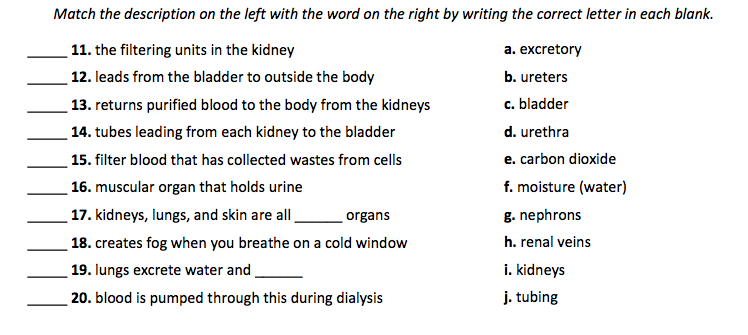 